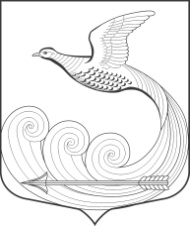 ГЛАВАМуниципального образования Кипенское сельское поселение Ломоносовского муниципального районаЛенинградской области                                        РАСПОРЯЖЕНИЕ № 2д. Кипень                                                                            «06»  февраля 2017 г.
«О назначении очередногозаседания Совета депутатов МО Кипенское сельское поселение» Назначить  очередное заседание Совета депутатов МО Кипенское сельское поселение  на 16.02.2017 г. в 17:00. Место проведения – зал заседаний расположенный на втором этаже административного здания (дер. Кипень, Ропшинское шоссе д. 5). Время начала заседания – 17 - 00Утвердить проект основных вопросов повестки дня и список приглашенных на очередное  заседание, согласно приложению;Персонально уведомить каждого депутата Совета депутатов о дате, времени, месте предстоящего заседания и проекте повестки дня по средствам телефонной связи, либо письменно под роспись.  Настоящее распоряжение  направить в местную администрацию и разместить на сайте МО Кипенское сельское поселение в сети «Интернет» .Глава МО Кипенское сельское поселение:                            М.В. КюнеПРОЕКТПриложение к Распоряжению Главы МО Кипенское сельское поселениеОт 06.02.2017 г. № 2ПОВЕСТКА ДНЯочередного заседания Совета депутатов МО Кипенское СПд. Кипень                                                                                                      16.02.2017г.Об утверждении отчета главы МО и депутатского корпуса МО Кипенское сельское поселение  о проделанной работе за 2017 год.докладчик : глава МО – Кюне М.В.содокладчик: юрист – Ломако Ю.С. Об утверждении отчета главы администрации МО Кипенское сельское поселение  о проделанной работе за 2017 год.докладчик : глава администрации –  Удюков Р.Р.содокладчик: гл. бухгалтер – Тамми Е.Е.Об оказании материальной помощи докладчик : глава МО – Кюне М.В.содокладчик: председатель совета депутатов МО Кипенское СП по социальным вопросам Харченко Е.М. О внесении изменений в бюджет МО Кипенское сельское поселение.докладчик : глава администрации –  Удюков Р.Р.содокладчик: гл. бухгалтер – Тамми Е.Е.Протест на решение Совета депутатов МО Кипенское сельское поселение №15 от 10.05.2016г. «Положение об административной комиссии».Разное. Вопросы местного значения.     СПИСОК ПРИГЛАШЕННЫХ:Гл.бухгалтер администрации МО Кипенское СП – Тамми Е.Е.;юрист  - Ломако Ю.С.;                       -  глава администрации МО – Удюков Р.Р.                       -  представители прокуратуры – Смольянина Н.В.Глава МО Кипенское сельское поселение:                                                         М.В. Кюне                            